LAS VEGAS MUNICIPAL COURTCLARK COUNTY, NEVADAComes now the Attorney, ______________________, for the Defendant, _____________________________, in the above entitled matters files this motion with the request that the bench warrant be quashed for the Legal Aid Pilot Program.DATED this _______ day of ___________________ 20 ______.It is hereby ordered approved by standing order of Las Vegas Municipal CourtHearing set  Date:_____________ Time:_____________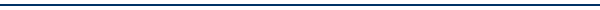 RECIEPT OF COPY of the above Motion to Quash Bench Warrant is hereby acknowledged on this ____ day of _____________, ____.CITY OF LAS VEGAS,               Plaintiff,               vs.               Defendant)))))))MOTION TO QUASH WARRANT Legal Aid Pilot Program Department 2Case No. __________________________Respectfully Submitted by,Attorney’s Signature and Bar NumberCITY ATTORNEY – Receipt of copy